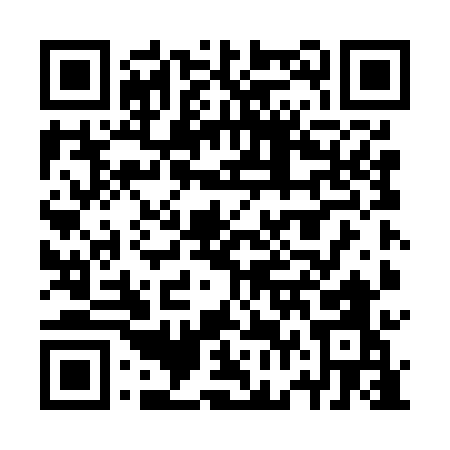 Prayer times for Rumunki Orlowo, PolandWed 1 May 2024 - Fri 31 May 2024High Latitude Method: Angle Based RulePrayer Calculation Method: Muslim World LeagueAsar Calculation Method: HanafiPrayer times provided by https://www.salahtimes.comDateDayFajrSunriseDhuhrAsrMaghribIsha1Wed2:305:1012:405:488:1110:382Thu2:275:0812:405:508:1310:423Fri2:265:0612:405:518:1410:454Sat2:265:0412:405:528:1610:465Sun2:255:0212:395:538:1810:466Mon2:245:0012:395:548:1910:477Tue2:234:5812:395:558:2110:488Wed2:234:5712:395:568:2310:489Thu2:224:5512:395:578:2410:4910Fri2:214:5312:395:588:2610:5011Sat2:204:5112:395:598:2810:5012Sun2:204:5012:396:008:2910:5113Mon2:194:4812:396:018:3110:5214Tue2:184:4712:396:028:3310:5315Wed2:184:4512:396:028:3410:5316Thu2:174:4312:396:038:3610:5417Fri2:174:4212:396:048:3710:5518Sat2:164:4012:396:058:3910:5519Sun2:154:3912:396:068:4010:5620Mon2:154:3812:396:078:4210:5721Tue2:144:3612:396:088:4310:5722Wed2:144:3512:406:098:4510:5823Thu2:134:3412:406:098:4610:5924Fri2:134:3212:406:108:4810:5925Sat2:134:3112:406:118:4911:0026Sun2:124:3012:406:128:5011:0127Mon2:124:2912:406:138:5211:0128Tue2:114:2812:406:138:5311:0229Wed2:114:2712:406:148:5411:0230Thu2:114:2612:406:158:5511:0331Fri2:114:2512:416:168:5711:04